	_____________________________  № _________________________________О внесении изменений в постановление администрации города Чебоксары от 17.12.2017 № 2928В соответствии с Федеральным законом от 06.10.2003 № 131-ФЗ «Об общих принципах организации местного самоуправления в Российской Федерации», на основании протокола от 01.11.2019 № 1 (обоснованность включения новых мест и времени бесплатного размещения) администрация города Чебоксары п о с т а н о в л я е т:1. Внести изменения в Перечень  размещения парковок (парковочных мест) на платной основе, расположенных на автомобильных дорогах общего пользования местного значения города Чебоксары, утвержденный постановлением от 17.12.2017 № 2928, изложив его в новой редакции согласно приложению к настоящему постановлению.2. Управлению информации, общественных связей и молодежной политики администрации города Чебоксары (Ефремова О.В.) опубликовать данное постановление в средствах массовой информации.3. Настоящее постановление вступает в силу с 1 декабря 2019 г.4. Контроль за выполнением настоящего постановления возложить на заместителя главы администрации - председателя Горкомимущества Васильева Ю.АГлава администрации города Чебоксары                                         А.О. ЛадыковПриложениек постановлению администрации города Чебоксары от _____________№___________Перечень размещения парковок (парковочных мест) на платной основе, расположенных на автомобильных дорогах общего пользования местного значения города Чебоксары______________________________________________________Согласовано:Начальник правового управленияадминистрации города Чебоксары					С.М. ИвановаЗаместитель председателя Горкомимущества		О.В. АлександровИ.о. директора МКУ «Земельноеуправление» города Чебоксары					И.А. СятрайкинаПроект постановления подготовил:начальник отдела организации парковочных местМКУ «Земельное управление» города Чебоксары, 23-20-23               					Э.В. ПортновАДМИНИСТРАЦИЯ г. ЧЕБОКСАРЫСПРАВКА К ПРОЕКТУ ПОСТАНОВЛЕНИЯЗаведующий отделом (директор управления),                                        вносящий вопрос      _________________(подпись)Данное решение до указанных в пункте адресатов доведено«    » _________________________ 201_ г.                                Заведующий общим отделом ______________________ А.Г. Николаева                                                                                                                               (подпись)Чăваш РеспубликиШупашкар хулаАдминистрацийěЙЫШĂНУ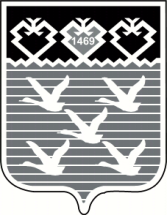 Чувашская РеспубликаАдминистрациягорода ЧебоксарыПОСТАНОВЛЕНИЕ№ п/пНаименованиеРасположениеСторона размещенияВремя действия платной парковки        Время нахождения транспортного средства на платной парковке (парковочном месте) без взимания платы1улица Привокзальнаяу дома № 1 (площадь у дома № 1 по ул. Привокзальная) нечетная сторонакруглосуточно60 минут2переулок Связистовот пересечения с пр. Ленина до дома № 54 по ул. К. Марксаобе стороныв будние дни  с 08-00 до 20-0060 минут3Деловой проездот пересечения с пр. Ленина до дома № 52 Б по ул. К. Марксаобе стороныв будние дни  с 08-00 до 20-0060 минут4улица Ленинградскаяот пересечения с ул. Кооперативной до пересечения с ул. Дзержинского (включая площадь у дома № 1 по площади Республики)обе стороныв будние дни  с 08-00 до 20-0060 минут5улица Ленинградскаяот пересечения с ул.Дзержинского до пересечения с ул. К. Воробьевыхчетная сторонав будние дни  с 08-00 до 20-0060 минут6Красная площадьу дома № 1/15 по бульвару Президентскийнечетная сторонав будние дни  с 08-00 до 20-0060 минут7бульвар Президентскийу дома № 20 по ул.К. Воробьевыхчетная сторонав будние дни  с 08-00 до 20-0060 минут8улица К. Воробьевыху дома № 10 по ул. К. Воробьевыхчетнаясторонав будние дни  с 08-00 до 20-0060 минут9бульвар Президентскийу дома № 4 по бульвару Президентскийчетная сторонав будние дни  с 08-00 до 20-0060 минут10улица Дзержинскогоу дома № 20 по ул. Дзержинскогочетная сторонав будние дни  с 08-00 до 20-0060 минут11улица К.Марксаот пересечения дома № 31 А по ул. К. Маркса до пересечения с ул. Ярославскаячетная сторонав будние дни  с 08-00 до 20-0060 минут12улицаК. Марксау дома № 1 по пр. Ленина до пересечения с ул. Мало-Ярославскаянечетная сторонав будние дни  с 08-00 до 20-0060 минут13проспектЛенинау дома № 2 по пр. Лениначетнаясторонав будние дни  с 08-00 до 20-0060 минут14проспект Ленинау дома № 14 по пр. Лениначетная сторонав будние дни  с 08-00 до 20-0060 минут15улицаЭнгельсау дома № 3к1 по ул. Энгельсанечетная сторонав будние дни  с 08-00 до 20-0060 минут16проспектИвана Яковлевау дома № 3 по пр. И. Яковлеванечетная сторонав будние дни  с 08-00 до 20-0060 минутот2019 г.1. Наименование вопроса1. Наименование вопроса1. Наименование вопроса1. Наименование вопроса«О внесении изменений в постановление администрации города Чебоксары от 17.12.2017 № 2928»города Чебоксары от 17.12.2017 № 2928»города Чебоксары от 17.12.2017 № 2928»города Чебоксары от 17.12.2017 № 2928»города Чебоксары от 17.12.2017 № 2928»2. Вопрос вносится 2. Вопрос вносится Муниципальным казенным учреждением «Земельное управление»    Муниципальным казенным учреждением «Земельное управление»    Муниципальным казенным учреждением «Земельное управление»    города Чебоксарыгорода Чебоксарыгорода Чебоксары(отдел, управление)                (отдел, управление)                (отдел, управление)                (отдел, управление)                (отдел, управление)                3. Проект представлен3. Проект представлен3. Проект представленв                                  2019 г.в                                  2019 г.(дата)(дата)(дата)(дата)(дата)Все необходимые визы на обратной стороне первой страницы первого экземпляра имеются.Все необходимые визы на обратной стороне первой страницы первого экземпляра имеются.Все необходимые визы на обратной стороне первой страницы первого экземпляра имеются.Все необходимые визы на обратной стороне первой страницы первого экземпляра имеются.Все необходимые визы на обратной стороне первой страницы первого экземпляра имеются.5. Докладывают Сятрайкина Ирина Александровна – И.о. директораучрежденияСятрайкина Ирина Александровна – И.о. директораучрежденияСятрайкина Ирина Александровна – И.о. директораучрежденияСятрайкина Ирина Александровна – И.о. директораучреждения                                                                         (Ф.И.О. полностью, должность)                                                                         (Ф.И.О. полностью, должность)                                                                         (Ф.И.О. полностью, должность)                                                                         (Ф.И.О. полностью, должность)                                                                         (Ф.И.О. полностью, должность)6. Список приглашенных 7. Список рассылки данного решения7. Список рассылки данного решенияАдминистрация г.Чебоксары                                                                             Администрация г.Чебоксары                                                                             Администрация г.Чебоксары                                                                             - 1 экз.МКУ «Земельное управление» города ЧебоксарыМКУ «Земельное управление» города ЧебоксарыМКУ «Земельное управление» города Чебоксары- 4 экз.Финансовое управление администрации города                                                        Финансовое управление администрации города                                                        Финансовое управление администрации города                                                        - 1 экз.Чебоксарский городской комитет по управлению имуществомЧебоксарский городской комитет по управлению имуществомЧебоксарский городской комитет по управлению имуществом- 1 экз.